       SCHOOL DISTRICT OF NEILLSVILLE                                        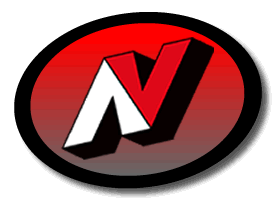 614 East 5th Street, Neillsville WI 54456 ~ Phone: 715-743-3323 ~ FAX: 715-743-8718		TEACHER & SUB TEACHERAPPLICATION FOR EMPLOYMENT - ElectronicContinue on next page…Continue on next page…NOTE:  A complete transcript of all undergraduate and graduate college work and a current license must be placed on file in the District Office at the time of employment.  It is the responsibility of the applicant to supply this information upon request.Administrator Signature of Approval:________________________________     Date:___________________Approved by Board Date:________________Please email application and any additional correspondence to:  mkranz@neillsville.k12.wi.usThank you for your interest!PERSONAL DATAPERSONAL DATAPERSONAL DATAPERSONAL DATAPERSONAL DATAPERSONAL DATALast Name:       Last Name:       First:       First:       MI:       Date:       Present Street Address:       Present Street Address:       Present Street Address:       Present Street Address:       Apt/Unit #:       Apt/Unit #:       City:       City:       State:       State:       ZIP:       ZIP:       Permanent Street Address:       Permanent Street Address:       Permanent Street Address:       Permanent Street Address:       Apt/Unit #:       Apt/Unit #:       City:       City:       State:       State:       ZIP:       ZIP:       Phone #:       Phone #:       E-mail Address:       E-mail Address:       E-mail Address:       E-mail Address:       Date Available:       Social Security #:       Social Security #:       Desired Salary:       Desired Salary:       Desired Salary:       Position Applied for:       Position Applied for:       Position Applied for:       Position Applied for:       Position Applied for:       Position Applied for:       Are you currently under contract?    Yes    No     If yes, please explain:       Are you currently under contract?    Yes    No     If yes, please explain:       Are you currently under contract?    Yes    No     If yes, please explain:       Are you currently under contract?    Yes    No     If yes, please explain:       Are you currently under contract?    Yes    No     If yes, please explain:       Are you currently under contract?    Yes    No     If yes, please explain:       Have you previously filed an application with this school district?   Yes    No     If yes, on what date?       Have you previously filed an application with this school district?   Yes    No     If yes, on what date?       Have you previously filed an application with this school district?   Yes    No     If yes, on what date?       Have you previously filed an application with this school district?   Yes    No     If yes, on what date?       Have you previously filed an application with this school district?   Yes    No     If yes, on what date?       Have you previously filed an application with this school district?   Yes    No     If yes, on what date?       Are you a citizen of the United States?     Yes     No        If no, are you authorized to work in the U.S.?     Yes     NoAre you a citizen of the United States?     Yes     No        If no, are you authorized to work in the U.S.?     Yes     NoAre you a citizen of the United States?     Yes     No        If no, are you authorized to work in the U.S.?     Yes     NoAre you a citizen of the United States?     Yes     No        If no, are you authorized to work in the U.S.?     Yes     NoAre you a citizen of the United States?     Yes     No        If no, are you authorized to work in the U.S.?     Yes     NoAre you a citizen of the United States?     Yes     No        If no, are you authorized to work in the U.S.?     Yes     NoEducationEducationEducationEducationEducationEducationEducationHigh SchoolHigh SchoolHigh SchoolHigh SchoolHigh SchoolHigh SchoolHigh SchoolName of School:       Name of School:       Name of School:       Name of School:       City/State:       ,   City/State:       ,   Did you graduate?          Yes     NoCollege or University (Most Recent First)College or University (Most Recent First)College or University (Most Recent First)College or University (Most Recent First)College or University (Most Recent First)College or University (Most Recent First)College or University (Most Recent First)Name of School:       Name of School:       Name of School:       Name of School:       City/State:       ,   City/State:       ,   City/State:       ,   From:       From:       To:       Did you graduate?    Yes     NoDid you graduate?    Yes     NoDegree:       Degree:       GPA:       Point Scale:       Point Scale:       Major(s):       Major(s):       Minor(s):       Minor(s):       Name of School:       Name of School:       Name of School:       Name of School:       City/State:       ,   City/State:       ,   City/State:       ,   From:       From:       To:       Did you graduate?    Yes     NoDid you graduate?    Yes     NoDegree:       Degree:       GPA:       Point Scale:       Point Scale:       Major(s):       Major(s):       Minor(s):       Minor(s):       Name of School:       Name of School:       Name of School:       Name of School:       City/State:       ,   City/State:       ,   City/State:       ,   From:       From:       To:       Did you graduate?    Yes     NoDid you graduate?    Yes     NoDegree:       Degree:       GPA:       Point  Scale:       Point  Scale:       Major(s):       Major(s):       Minor(s):       Minor(s):       Education Continued…Education Continued…Education Continued…Education Continued…Education Continued…Education Continued…Education Continued…Name of School:       Name of School:       Name of School:       Name of School:       City/State:       ,   City/State:       ,   City/State:       ,   From:       From:       To:       Did you graduate?    Yes     NoDid you graduate?    Yes     NoDid you graduate?    Yes     NoDegree:       GPA:       Point  Scale:       Point  Scale:       Major(s):       Major(s):       Major(s):       Minor(s):       Name of School:       Name of School:       Name of School:       Name of School:       City/State:       ,   City/State:       ,   City/State:       ,   From:       From:       To:       Did you graduate?    Yes     NoDid you graduate?    Yes     NoDid you graduate?    Yes     NoDegree:       GPA:      Point Scale:       Point Scale:       Major(s):       Major(s):       Major(s):       Minor(s):       Number of Graduate Credits Beyond Bachelor’s Degree:      Number of Graduate Credits Beyond Bachelor’s Degree:      Number of Graduate Credits Beyond Bachelor’s Degree:      Number of Graduate Credits Beyond Bachelor’s Degree:      Number of Graduate Credits Beyond Bachelor’s Degree:      Number of Graduate Credits Beyond Master’s Degree:      Number of Graduate Credits Beyond Master’s Degree:      extracurricular activitiesHigh School:       College:       Experience (List most resent first)Experience (List most resent first)Experience (List most resent first)Experience (List most resent first)Student Teaching or Practicum ExperienceStudent Teaching or Practicum ExperienceStudent Teaching or Practicum ExperienceStudent Teaching or Practicum ExperienceDistrict Name:       Cooperating Teacher:       Cooperating Teacher:       Cooperating Teacher:       School Address:       School Address:       Phone #:       Phone #:       Grade/Subject Taught:       Grade/Subject Taught:       From:     /    Month/YearTo:     /    Month/YearDistrict Name:       Cooperating Teacher:       Cooperating Teacher:       Cooperating Teacher:       School Address:       School Address:       Phone #:       Phone #:       Grade/Subject Taught:       Grade/Subject Taught:       From:     /    Month/YearTo:     /    Month/YearDistrict Name:       Cooperating Teacher:       Cooperating Teacher:       Cooperating Teacher:       School Address:       School Address:       Phone #:       Phone #:       Grade/Subject Taught:       Grade/Subject Taught:       From:     /    Month/YearTo:     /    Month/YearProfessional/Educational Experience (Under Contract)Professional/Educational Experience (Under Contract)Professional/Educational Experience (Under Contract)Professional/Educational Experience (Under Contract)District Name:       Supervisor:       Supervisor:       Supervisor:       School Address:       School Address:       Phone #:       Phone #:       Grade/Subject Taught:       Grade/Subject Taught:       From:     /    Month/YearTo:     /    Month/YearReason for Leaving:       Reason for Leaving:       Reason for Leaving:       Reason for Leaving:       District Name:       Supervisor:       Supervisor:       Supervisor:       School Address:       School Address:       Phone #:       Phone #:       Grade/Subject Taught:       Grade/Subject Taught:       From:     /    Month/YearTo:     /    Month/YearReason for Leaving:       Reason for Leaving:       Reason for Leaving:       Reason for Leaving:       Professional/Educational Experience (Under Contract) Continued…Professional/Educational Experience (Under Contract) Continued…Professional/Educational Experience (Under Contract) Continued…Professional/Educational Experience (Under Contract) Continued…District Name:       Supervisor:       Supervisor:       Supervisor:       School Address:       School Address:       Phone #:       Phone #:       Grade/Subject Taught:       Grade/Subject Taught:       From:     /    Month/YearTo:     /    Month/YearReason for Leaving:       Reason for Leaving:       Reason for Leaving:       Reason for Leaving:       District Name:      Supervisor:       Supervisor:       Supervisor:       School Address:       School Address:       Phone #:       Phone #:       Grade/Subject Taught:       Grade/Subject Taught:       From:     /    Month/YearTo:     /    Month/YearReason for Leaving:       Reason for Leaving:       Reason for Leaving:       Reason for Leaving:       Other Work ExperienceOther Work ExperienceOther Work ExperienceOther Work ExperienceName of Organization:       Name of Organization:       Type of Work:       Type of Work:       Address:       Address:       Phone #:       Phone #:       Reason for Leaving:       Reason for Leaving:       From:     /    Month/YearTo:     /    Month/YearName of Organization:       Name of Organization:       Type of Work:       Type of Work:       Address:       Address:       Phone #:       Phone #:       Reason for Leaving:       Reason for Leaving:       From:     /    Month/YearTo:     /    Month/YearName of Organization:       Name of Organization:       Type of Work:       Type of Work:       Address:       Address:       Phone #:       Phone #:       Reason for Leaving:       Reason for Leaving:       From:     /    Month/YearTo:     /    Month/YearCREDENTIALSA copy of my teaching/education credentials may be obtained from (College Placement Office or Agency):       Credentials listed under what name (Last, First, middle):       CertificationsCertificationsCertificationsCertificationsAreas of CertificationAreas of CertificationAreas of CertificationAreas of CertificationCert. Type:       Course:      Grade:       Grade:       State Issuing License:       WI DPI License Number:       From:     /    Month/YearTo:     /    Month/YearCert. Type:       Course:       Grade:       Grade:       State Issuing License:       WI DPI License Number:       From:     /    Month/YearTo:     /    Month/YearCert. Type:       Course:       Grade:       Grade:       State Issuing License:       WI DPI License Number:       From:     /    Month/YearTo:     /    Month/YearCert. Type:       Course:       Grade:       Grade:       State Issuing License:       WI DPI License Number:       From:     /    Month/YearTo:     /    Month/YearPersonal StatementPersonal StatementPersonal StatementPersonal StatementPrepare a hand written statement to include any experience or talent which in your estimation will contribute to your success in the position for which you are making application, such as:  scholastic distinctions, travel, community service or activities, foreign language skills, musical or artistic achievement, coaching, journalism, dramatics, etc.:Prepare a hand written statement to include any experience or talent which in your estimation will contribute to your success in the position for which you are making application, such as:  scholastic distinctions, travel, community service or activities, foreign language skills, musical or artistic achievement, coaching, journalism, dramatics, etc.:Prepare a hand written statement to include any experience or talent which in your estimation will contribute to your success in the position for which you are making application, such as:  scholastic distinctions, travel, community service or activities, foreign language skills, musical or artistic achievement, coaching, journalism, dramatics, etc.:Prepare a hand written statement to include any experience or talent which in your estimation will contribute to your success in the position for which you are making application, such as:  scholastic distinctions, travel, community service or activities, foreign language skills, musical or artistic achievement, coaching, journalism, dramatics, etc.:My Signature below certifies that all statements made on this application are true and complete to the best of my knowledge.  If employed by this school district, I understand that any misrepresentation of factual information contained herein may be cause for dismissal.Signature:                    Date:       My Signature below certifies that all statements made on this application are true and complete to the best of my knowledge.  If employed by this school district, I understand that any misrepresentation of factual information contained herein may be cause for dismissal.Signature:                    Date:       My Signature below certifies that all statements made on this application are true and complete to the best of my knowledge.  If employed by this school district, I understand that any misrepresentation of factual information contained herein may be cause for dismissal.Signature:                    Date:       My Signature below certifies that all statements made on this application are true and complete to the best of my knowledge.  If employed by this school district, I understand that any misrepresentation of factual information contained herein may be cause for dismissal.Signature:                    Date:       This school district is an equal opportunity employer and does not discriminate against applicants on the basis of race, creed, sex national origin, handicap, age, or political affiliation.This school district is an equal opportunity employer and does not discriminate against applicants on the basis of race, creed, sex national origin, handicap, age, or political affiliation.This school district is an equal opportunity employer and does not discriminate against applicants on the basis of race, creed, sex national origin, handicap, age, or political affiliation.This school district is an equal opportunity employer and does not discriminate against applicants on the basis of race, creed, sex national origin, handicap, age, or political affiliation.Authorization and SignatureI authorize the Board of Education of the School District of Neillsville to make any inquiries of or receive information from any person or organization regarding my suitability for employment; and do hereby give permission to these persons or organizations to provide such information.  Such inquiries may include and not be limited by enumeration to the quality of my work, work history and record, character, qualifications, records or convictions and medical records.  For and in consideration of the release of such information, I hereby forever waive, release and covenant not to sue any person or organization including the Neillsville School District, it’s agents and employees for the result of providing, obtaining, or acting upon such information.  I give this waiver, release and covenant not to sue understanding that the information obtained may be such as to disqualify me for employment.  I understand that such information is sought with confidentiality, and I will not request copies of such information.  A copy of this authorization shall be effective as the original.Signature:                    Date:       AccommodationsCan you perform, with or without accommodation, all the duties of the position you seek? With Accommodation	 Without AccommodationIf accommodation is needed, briefly describe what is needed:       PRESENT/Past HistoryHave you ever been disciplined, dismissed, resigned under pressure or left a position with a legal agreement resulting in your not returning to the same position the next year? If yes, please explain:       Have you ever been found guilty of or do you presently have pending any violations of law (felonies and/or misdemeanors) other than minor traffic violations?)  In accordance with State law pending charges or convictions will not be used or considered unless they are substantially related to circumstances of the particular job). If yes, please explain:       DisclaimerThe School District of Neillsville shall not discriminate on the basis of race, religion, creed, political affiliation, physical, mental, emotional or learning disabilities, handicap, sex, sexual orientation, age, national origin, citizenship, marital or parental status, ancestry, color, arrest or conviction record, membership in the National Guard, state defense force or any other reserve component of the military forces of the United States, or any other reason prohibited by state and federal law.Administrative Use Only – Do not write in this spaceAdministrative Use Only – Do not write in this space Contract                         Letter of Temporary Employment Contract                         Letter of Temporary EmploymentBuilding Assignment:Grade(s)/Subject(s):Additional Salaried Responsibilities:Additional Salaried Responsibilities:Effective Date:Replaces:Allowed ______ years of teaching experience for _______ years of previous experience.Allowed ______ years of teaching experience for _______ years of previous experience.Interview Place:Base Salary:Interviewed By:Additional Salary:Interview Date:MOU Salary:Total Salary: